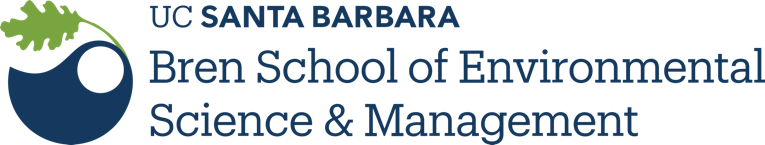 
Graduation Deferral Request FormTo apply for approval to defer graduation, Bren School students must follow these steps:   Talk to a member of the Career Team about your career plans and answer the questions below. Submit the Graduate Deferral Request Form to Student Affairs and Admissions Manager (kristine@bren.ucsb.edu) by the last day of Spring Quarter. Summer TA/GSR: To continue work in Academic Student Employment (TA/GSR) during the summer, Bren School students may extend their filing date to the end of summer to maintain student status.International students: either 1) submit a summer Filing Leave of Absence Petition (DocuSign: Satie Airamé  is Research Advisor and Grad Advisor; Kristine Duarte is staff). You can read more about the Summer Filing Leave policy here.  OR 2) enroll in a Summer Sessions course (either ESM 596 or ESM 410 using a Bren School Petition) to maintain student status AND meet with representatives of the Office of International Students and Scholars (OISS) to ensure you comply with your visa requirements. Please answer the following questions, for all deferral requests:Why do you wish to defer your graduation date to the end of Summer Quarter? Do you plan to work on campus?Have you spoken to the Bren School’s Career Team about your post-graduation career plan?What do you plan to do after Summer Quarter is finished and you graduate?By signing below, I acknowledge that deferring my graduation means that I will graduate in Summer Quarter, and it will delay receipt of my diploma. I discussed my job search plans with the Career Team and, if an international student, I have discussed with OISS how this deferral affects my visa status. _________________________________________________________________________________________Signature (Student)						                Date__________________________________________________________________________________________Signature (Student Affairs & Admissions Manager or Graduate Advisor)	    Date